                                           West Tuality Habitat Repair Program Application 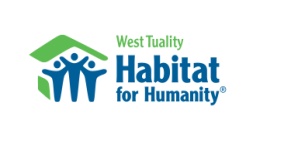 West Tuality Habitat for HumanityPO Box 806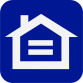 Forest Grove, Oregon 97116All information contained in this application will be kept strictly confidential.Is anyone in the home? (Check all that apply)      	 Senior Citizen	 Disabled	 	 VeteranIs the home owned by someone living in the household?			 Yes			 No  Is your home located within the cities of Forest Grove, Gaston, Cornelius, North Plains, Manning, Buxtan, Timber or Banks?    Yes	 No   *Homes located outside our service area can contact their local Habitat for Humanity affiliateProof of home ownershipMortgage statementproperty tax statementCopy of proof of Homeowner’s Insurance Insurance statementMonthlyannualCopy of proof of income (Any of the following is acceptable)3 Paystubs or annual Benefits StatementW2 from EmployerTax ReturnWillingness to Partner:Your investment of time while working on your home repair project and the projects of others is called “sweat equity”. This may include helping with your project, working in the Habitat Restore, or allowing the project team access of your garbage can, yard debris can, and hose.  Accommodations for those with disabilities can be made to assist with the earning of “sweat equity” hours.I am willing to partner with Habitat by completing sweat equity?        Yes	 No      Other     Photo/Video ReleaseI hereby grant permission to the rights of my image, likeness and sound of my voice as recorded on audio or video tape without payment or any other consideration. I understand that my image may be edited, copied, exhibited, published or distributed and waive the right to inspect or approve the finished product wherein my likeness appears. Additionally, I waive any right to royalties or other compensation arising or related to the use of my image or recording. I also understand that this material may be used in diverse educational settings within an unrestricted geographic area. Photographic, audio or video recordings may be used for the following purposes: • fundraising presentations • educational presentations or courses • informational presentations By signing this Agreement, I understand this permission signifies that photographic or video recordings of me may be electronically displayed via the Internet or in the public educational setting.Organizational Information Exchange ReleaseIn the process of trying to complete requested repairs, we may need to collaborate with other agencies.  By signing this Agreement, I understand I am granting WTHFH permission to share your information with other providing agencies. (Examples, Community Action, Rebuilding Together, Medicaid K Plan, WASHCO HARDE)How did you hear about West Tuality Habitat for Humanity?Friends and family: ______________________________________________________________________________Other Community Organization (Which agency?): ______________________________________________________Church community (which church?): ________________________________________________________________Social Media: (which app?) ________________________________________________________________________West Tuality Website: ____________________________________________________________________________Internet: (Search engine?) _________________________________________________________________________Restore: _______________________________________________________________________________________Other: _________________________________________________________________________________________Submit this form to:West Tuality Habitat for HumanityPO Box 806Forest Grove, Oregon  97116Email to: Projects@westtualityhabitat.orgHomeowner/Applicant InformationOther members living in household:(Use additional pages if needed)Household Resident 1, Name:Household Resident 2, Name:Physical Address:Relationship:Age:Mailing Address (if different):Household Resident 3, Name:Relationship:Date of Birth:Age:Phone:Household Resident 4, Name:Second contact number:Relationship:Email:Age:Civil/Marital Status:Household Resident 5, Name:Other names used:Relationship:Length of time lived at this address:Age:Names of homeowner/s on title:House Information | Year Built: _______ | Year Purchased: ________  | Size of home: ________ sqft  | # of stories _____House Information | Year Built: _______ | Year Purchased: ________  | Size of home: ________ sqft  | # of stories _____Please describe repairs needed: (Ex. Accessibility Ramp, gutter repair, fence, Exterior Paint)Please describe repairs needed: (Ex. Accessibility Ramp, gutter repair, fence, Exterior Paint)MFH Home                                      CondominiumTraditional Single family homeMFH Home                                      CondominiumTraditional Single family homeHousehold Income EligibilityHousehold Income EligibilityHousehold Income EligibilityHousehold Income EligibilityHousehold Income EligibilityHousehold Income EligibilityIs your gross ANNUAL household income at or below the following? (Circle):                 Household of 1:   $ 59,650Household of 2:   $ 68,200Household of 3:   $ 76,700Household of 4:   $ 85,200Household of 5:   $ 92,050Household of 6:   $ 98,850Household of 7:   $105,650Household of 8:   $112,500*Household Income in excess of the above levels does not qualify for our program.Is your gross ANNUAL household income at or below the following? (Circle):                 Household of 1:   $ 59,650Household of 2:   $ 68,200Household of 3:   $ 76,700Household of 4:   $ 85,200Household of 5:   $ 92,050Household of 6:   $ 98,850Household of 7:   $105,650Household of 8:   $112,500*Household Income in excess of the above levels does not qualify for our program.Is your gross ANNUAL household income at or below the following? (Circle):                 Household of 1:   $ 59,650Household of 2:   $ 68,200Household of 3:   $ 76,700Household of 4:   $ 85,200Household of 5:   $ 92,050Household of 6:   $ 98,850Household of 7:   $105,650Household of 8:   $112,500*Household Income in excess of the above levels does not qualify for our program.Is your gross ANNUAL household income at or below the following? (Circle):                 Household of 1:   $ 59,650Household of 2:   $ 68,200Household of 3:   $ 76,700Household of 4:   $ 85,200Household of 5:   $ 92,050Household of 6:   $ 98,850Household of 7:   $105,650Household of 8:   $112,500*Household Income in excess of the above levels does not qualify for our program.Is your gross ANNUAL household income at or below the following? (Circle):                 Household of 1:   $ 59,650Household of 2:   $ 68,200Household of 3:   $ 76,700Household of 4:   $ 85,200Household of 5:   $ 92,050Household of 6:   $ 98,850Household of 7:   $105,650Household of 8:   $112,500*Household Income in excess of the above levels does not qualify for our program.Is your gross ANNUAL household income at or below the following? (Circle):                 Household of 1:   $ 59,650Household of 2:   $ 68,200Household of 3:   $ 76,700Household of 4:   $ 85,200Household of 5:   $ 92,050Household of 6:   $ 98,850Household of 7:   $105,650Household of 8:   $112,500*Household Income in excess of the above levels does not qualify for our program.Is your gross ANNUAL household income at or below the following? (Circle):                 Household of 1:   $ 59,650Household of 2:   $ 68,200Household of 3:   $ 76,700Household of 4:   $ 85,200Household of 5:   $ 92,050Household of 6:   $ 98,850Household of 7:   $105,650Household of 8:   $112,500*Household Income in excess of the above levels does not qualify for our program.INCOME information - Household Income includes income from adults in the household (over the age of 18)INCOME information - Household Income includes income from adults in the household (over the age of 18)INCOME information - Household Income includes income from adults in the household (over the age of 18)INCOME information - Household Income includes income from adults in the household (over the age of 18)INCOME information - Household Income includes income from adults in the household (over the age of 18)INCOME information - Household Income includes income from adults in the household (over the age of 18)INCOME information - Household Income includes income from adults in the household (over the age of 18)Gross Monthly IncomeApplicantApplicantOther Adults in HouseholdOther Adults in HouseholdTotal DollarsTotal DollarsWagesSocial SecurityDisabilityChild SupportStock/Retirement/Pension DistributionsOther (Wic, tanf)Total:Housing EXPENSE InformationHousing EXPENSE InformationHousing EXPENSE InformationHousing EXPENSE InformationHousing EXPENSE InformationHousing EXPENSE InformationHousing EXPENSE InformationHousing ExpensesHousing ExpensesMonthly DollarsMonthly DollarsAnnual DollarsAnnual DollarsAnnual DollarsMortgageMortgage$$$$$Property Taxes(Included in Mortgage Payment?)  YES | NOProperty Taxes(Included in Mortgage Payment?)  YES | NO$$$$$Homeowner’s Insurance(Included in Mortgage Payment?)  YES | NOHomeowner’s Insurance(Included in Mortgage Payment?)  YES | NO$$$$$Space Rental/Association FeesSpace Rental/Association Fees$$$$$TotalTotal$$$$$Please include the following with your applicationPlease include the following with your applicationPlease include the following with your applicationPlease include the following with your applicationPlease include the following with your applicationPlease include the following with your applicationPlease include the following with your applicationBy signing below, I certify all information is true and correct to the best of my knowledge.Signature:                                                                                                                    Date: ___________________